BILAN DE LA VALIDATION DES COMPETENCES PRATIQUES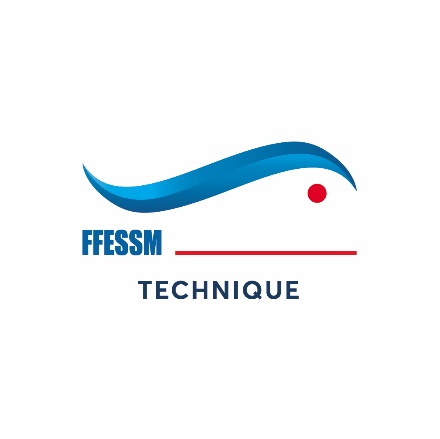 Au niveau 1NOM PRENOMPlongeur encadré 20 M  Plongeur encadré 20 M  Plongeur encadré 20 M  Plongeur encadré 20 M  Plongeur encadré 20 M  Plongeur encadré 20 M  Plongeur encadré 20 M  Plongeur encadré 20 M  Plongeur encadré 20 M  Plongeur encadré 20 M  Plongeur encadré 20 M  Plongeur encadré 20 M  Plongeur encadré 20 M  Plongeur encadré 20 M  Plongeur encadré 20 M  Plongeur encadré 20 M  Plongeur encadré 20 M  Plongeur encadré 20 M  Plongeur encadré 20 M  Plongeur encadré 20 M  Plongeur encadré 20 M  Plongeur encadré 20 M  Plongeur encadré 20 M  Plongeur encadré 20 M  Plongeur encadré 20 M  Plongeur encadré 20 M  Plongeur encadré 20 M  Plongeur encadré 20 M  Plongeur encadré 20 M  Plongeur encadré 20 M  NOM PRENOMS’équiper /     se déséquiper S’équiper /     se déséquiper S’équiper /     se déséquiper Se mettre à l’eau et sortir Se mettre à l’eau et sortir Se mettre à l’eau et sortir Se mettre à l’eau et sortir Communiquer Evoluer dans l’eauEvoluer dans l’eauEvoluer dans l’eauEvoluer dans l’eauEvoluer dans l’eauEvoluer dans l’eauEvoluer dans l’eauEvoluer dans l’eauEvoluer dans l’eauEvoluer dans l’eauEvoluer dans l’eauEvoluer dans l’eauEvoluer dans l’eauEvoluer dans l’eauMilieuRetourner en surfaceRetourner en surfaceRetourner en surfaceRetourner en surfaceRetourner en surfaceEvoluer en sécurité Evoluer en sécurité NOM PRENOMGréage et dégréage Capelage et décapelageSavoir choisir son matériel Saut droit Bascule arrière Départ de la plage Sortir de l’eau Exécution des signes conventionnels S’immergerS’immergerSe propulser Se propulser Se propulser Se propulser Se propulser Se propulser Se ventiler Se ventiler Se ventiler Se ventiler S’équilibrerS’équilibrerAisance aquatique Maitrise la vitesse de remontée Tenue d’un palier Tour d’horizonGonflage du gilet en surface Remontée en expiration contrôlée Applique les procédure mise œuvre par le GP Intervention en relai NOM PRENOMGréage et dégréage Capelage et décapelageSavoir choisir son matériel Saut droit Bascule arrière Départ de la plage Sortir de l’eau Exécution des signes conventionnels Canard Phoque Palmage ventral surface Palmage dorsalPalmage de sustentationPalmage en immersionNage capelé 50 M 100 m PMT Ventilation en immersionVentilation sur tuba et vidage tuba Vidage du masque Lâcher et reprise d’embout Poumon ballast Gestion du gilet de stabilisation Aisance aquatique Maitrise la vitesse de remontée Tenue d’un palier Tour d’horizonGonflage du gilet en surface Remontée en expiration contrôlée Applique les procédure mise œuvre par le GP Intervention en relai 